Dear Parents,We hope you and your families are safe and well and that you all had a lovely Easter. Here is the work we have planned for this week. Remember all of the work does not have to be completed, please work at your own pace.Many thanks, Ms. Gibson, Ms. McHugh, Ms. Hanley, Ms. CreanerFirst Class Weekly Plan: Week beginning April 20th SubjectContentEnglishReadingPirate Pat and MoreNon-Fiction “Why do we have day and night” p56 & 57Poem “Stars” p64Begin story “Pirate Pat” p 36 - 37Sight words for story p75Revise tricky words 13-24: you, your, come, some, said, here, there, they, go, no, so, myThis week’s tricky words: because, wantReading Comp.Read the story “Grace the Crow” and answer the questions, Let’s Talk Literacy p. 86,87-part A and CSpelling & PhonicsJolly Phonics Grammar Book1: Spelling list p 48Jolly Phonics Grammar Book1: sound <ew> p48GrammarJolly Phonics Grammar Book1: Compound words p 49WritingOur Easter News in news copy.Ready To write C1- complete the next 2 pages (ensure correct letter formation)Character Description – Let’s Talk Literacy p85Creative Writing: The children can write a story of their choice in their Our News/Creative Writing copy/blank page. Try to encourage your child to use the four components of narrative writing - Setting, Character, Plot & Resolution. This is a nice link for story starters http://www.scholastic.com/teachers/story-starters/Oral LanguageLet’s Talk Literacy p. 87-part B Discuss “An Garda Síochána”, their role and uniform. This is integrated with SESE - Explore with Me p70 (see below)MathsMaster Your Maths: Continue to next weekMaster Your Maths: Test for this week (at back of book)We had planned to start tables this week. The tables can be found p2+3 of the homework diary. This week’s tables: 2+Continue tens and Units: Busy at Maths p 118 + 119A quick look back p 120GaeilgeDuolingo:  Duolingo is a great way to learn Irish at home. Sign up for free at: https://www.duolingo.com/Cúla4: Listen to Irish cartoons, learning activities and play games at:  https://www.cula4.com/en/Ár  mbia, Ar slí – 10min cookery/baking demos for children as Gaeilge accessible at: https://trte.rte.ie/armbia/SESEExplore With Me Theme 8 – Transport. Page 70 “An Garda Síochána”. The children should watch the animation before completing the workbook. You can log in to the Edco website to view the animation. When you log in search for the “Explore with Me” book. At the side of each page there is a tab for each lesson that brings you to the associated resources.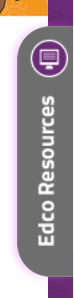 https://edcolearning.ie/Username: primaryedcobooksPassword: edco2020ReligionWe are jumping forward to the Easter Theme.Grow in Love Theme 7: Lesson – Jesus is Risen. Parents can now login to the Grow In Love website https://app.growinlove.ie/en/loginEmail: trial@growinlove.iePassword: growinloveWorkbook page 42 + 43 The Easter StoryArtShadow Drawing – There are lots of examples online. Here are some ideas.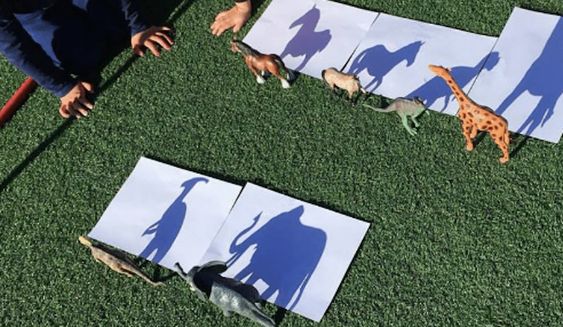 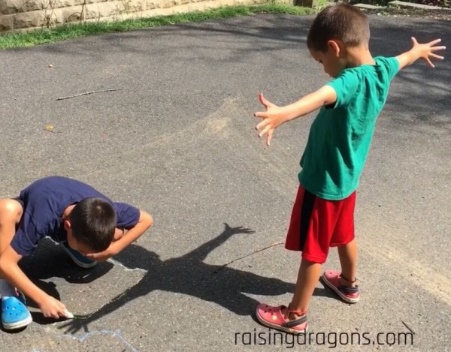 Don’t be afraid to add more detail and find items around the house that might help you create a scene e.g. a hairbrush can create long grass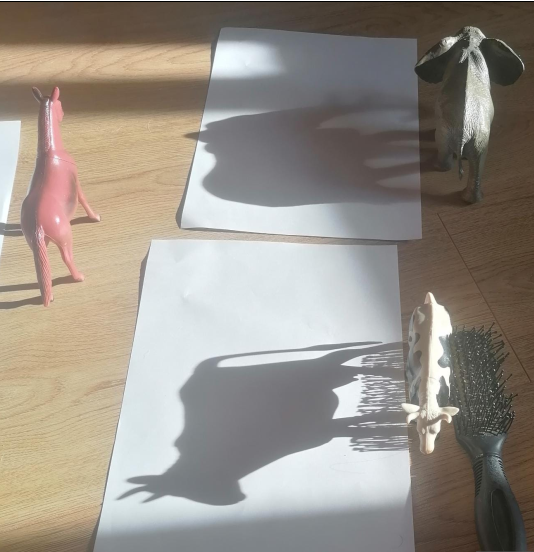 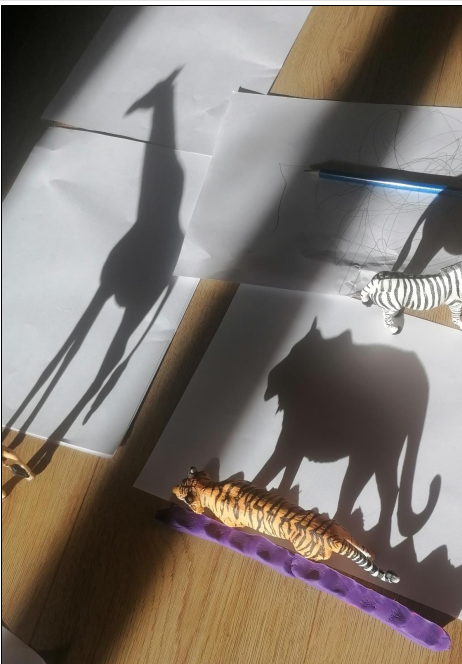 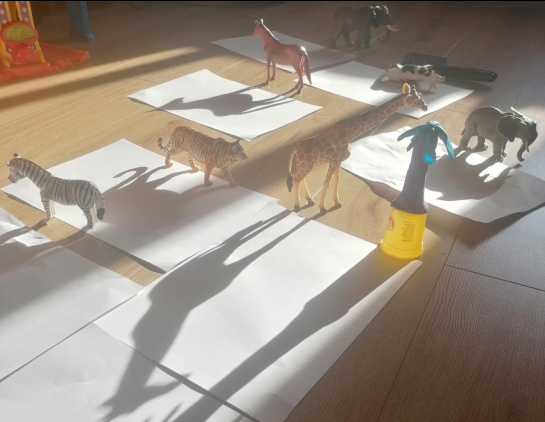 PEContinue to keep active every day and make sure to take regular movement breaks during your school work. Joe Wicks daily PE class 9am (You tube)  https://www.youtube.com/watch?v=K6r99N3kXMEGoNoodle – www.gonoodle.comKidzBop & Just Dance on You Tube!